.2 JAZZ BOXES (DANCED WITH A TOE-FLAT ACTION) EACH TURNING ¼ RIGHTThis should complete 1 jazz box done with a toe-heel step turning ¼ to rightTOE-HEEL CROSS, HOLD, TOE-HEEL CROSS, HOLDNote: Allow the weighted foot to swivel naturally as you do toe heel crossTOE-HEEL CROSS INTO TRAVELING CROSS HEEL GRINDS, STEP KICKWEAVE RIGHT, KICK, WEAVE LEFT, KICKBody is angled 45 degrees to rightBody is angled 45 degrees to leftBACK, SIDE, CROSS, FORWARD, FORWARD, WITH A TOTAL OF ¼ TURN RIGHT1 SIDE-TOGETHER RIGHT, 1 SIDE-TOGETHER LEFT, 2 SIDE-TOGETHERS RIGHT1 SIDE-TOGETHER LEFT, 1 SIDE-TOGETHER RIGHT, 1 & ¼ TURN LEFT, BRUSHREPEATPa-leeze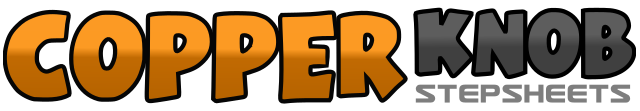 .......Compte:64Mur:2Niveau:Improver.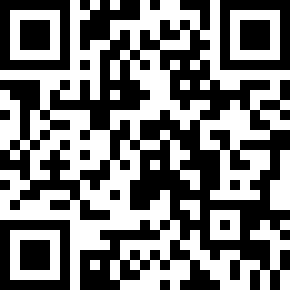 Chorégraphe:Max Perry (USA) & Jo Thompson Szymanski (USA)Max Perry (USA) & Jo Thompson Szymanski (USA)Max Perry (USA) & Jo Thompson Szymanski (USA)Max Perry (USA) & Jo Thompson Szymanski (USA)Max Perry (USA) & Jo Thompson Szymanski (USA).Musique:Please Please - Scooter LeePlease Please - Scooter LeePlease Please - Scooter LeePlease Please - Scooter LeePlease Please - Scooter Lee........1-4Cross right over left with toe or ball, flatten right heel, step left back with toe and start to turn ¼ to right, flatten left heel5Step right to right side with ball - completing the ¼ turn to right if necessary(5)6-8Flatten right heel, step left forward with ball, flatten left heel1-8Repeat jazz box turning ¼ to right - same as above1-4Touch right toe in to left instep, touch right heel to right side, cross right over left, hold5-8Touch left toe in to right instep, touch left heel to left side, cross left over right, hold1-2Touch right toe in to left instep, touch right heel to right side3Place right heel forward & across left foot with weight. Your body will have to turn to the left slightly to do this. Right toe will point slightly to the left4Step left to left side & point right toe to right side. The toe fan will occur naturally as you step to the side with your left foot5-6Repeat counts 3-4 (heel cross, grind as you step side with left)7-8Step right forward and across left (diagonally to left), kick left forward (to left corner)1-4Step left back, step right to right side, cross left over right, kick right forward diagonally to right corner5-8Step right back, step left to left side, cross right over left, kick left forward diagonally to left corner1-2Step left diagonally back, step right to right side (square off to wall)3-4Step left forward and across right, hold (1/8 right of center)5-8Turning 1/8 right step right forward, hold, step left forward, hold1-4Step right to right side, touch left next to right, step left to left side, touch right next to left5-8Step right to right side, step left next to right, step right to right side, touch left next to right1-4Step left to left side, touch right next to left, step right to right side, touch left next to right5-8Turn ¼ left and step left forward & turn ½ left, step right back turning ½ left, step left forward, brush right toe forward